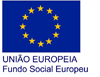 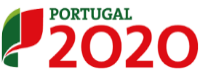 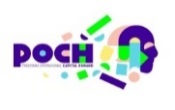 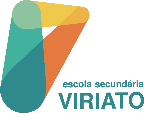 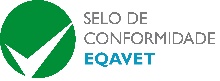 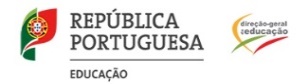 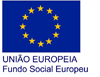 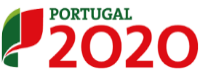 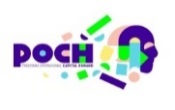 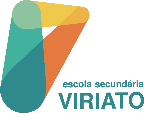 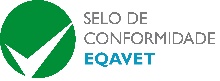 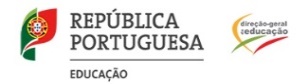 Prova de Avaliação Modular | Época de junho/julho 2022Informação - Prova Escrita de Tecnologias de Informação e Comunicação (TIC)Módulo nº2 – GESTÃO DE BASE DE DADOS - ACCESSOBJETO DE AVALIAÇÃOConceitos básicos;Programa de gestão de base de dados;Criação de uma base de dados;Propriedades dos campos numa tabela;Definição de uma chave primária;Abertura de uma tabela e introdução de dados,Alteração da sua estrutura;Consulta e Ordenação de dados numa tabela;Relacionamento entre tabelas;Ordenação de registos de tabelas;Criação de uma Consulta:CARACTERIZAÇÃO DA PROVA
ObjetivosConhecer o conceito de sistema de gestão de base de dados relacional;Identificar elementos em que assenta a construção das bases de dados;Identificar algumas situações práticas de utilização de bases de dados relacionais;Enumerar as principais características e potencialidades do programa de gestão de base de dados em estudo;Identificar os elementos de uma base de dados;Conhecer os procedimentos de construção e utilizaçãode tabelas relacionais;Definir a estrutura de campos da tabela;Reconhecer a importância da definição de uma chave primária;Conhecer e aplicar os procedimentos de construção e utilização de consultasCaracterísticas e estrutura								CotaçõesGrupo I: Escolha Múltipla	3,5 Grupo II: Verdadeiro ou Falso	6,0Grupo III:  Criação de uma base de dados em Access	10,5    Tipos de Dados.    Consultas.							           ____________________											     20,0MATERIALMaterial de escrita sendo apenas permitido uma caneta ou esferográfica de tinta indelével, azul ou preta.Não é permitida a consulta de qualquer tipo de suportes de informação.Não é permitido o uso de corretor.DURAÇÃO
A prova terá a duração de 90 minutos.